Questionnaire sur le projet Erasmus+, Home Sweet Home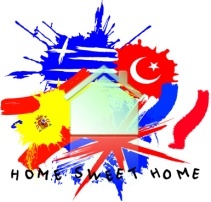 Merci de prendre quelques minutes pour répondre à ce questionnaire d’évaluation de notre projet.Que savez-vous du projet ?Quels sont les pays partenaires du projet ?……………………………………………………………….………………………………………………………………………………………………………………………………………………Quel est le thème général du projet ? ………………………………………………………………………..Dans quels pays les ambassadeurs du collège sont-ils déjà partis ? ……………………..……………………………………………………………………………………………………………………………………………….Savez-vous quelle somme a été allouée au collège ?□Entre 10 000 et 20 000 euros□Entre 20 000 et 30 000 euros□Entre 30 000 et 40 000 eurosCette somme a été allouée par    :                   □le Département         □La Région       □L’Etat           □ L’EuropeQuelle est la durée du projet en années ? ………………………………………………..Que pensez-vous du projet ?Vous trouvez que c’est un projet : 	     □Très intéressant□Intéressant□Peu intéressant□Pas du tout intéressantIl vous a permis (plusieurs réponses possibles) :□De découvrir d’autres pays□De partir à l’étranger□De vous faire des amis étrangersA votre avis, ce projet donne-t-il une bonne image du collège ? oui – nonEtes-vous déjà allé sur le blog du projet ? http://homesweethome-erasmusplus.over-blog.com/           oui – nonEtes-vous déjà allé sur la page du groupe Facebook du projet ?   oui – nonSi oui, êtes-vous membre de ce groupe Facebook (Erasmus+ Home Sweet Home) ?oui – nonQuelles sont vos suggestions ? (vous pouvez écrire au dos de la feuille)A propos des activités (en classe, sur le blog, en mobilité…etc) :A propos du blog et du groupe Facebook :A propos des voyages :